Рекомендации для родителей  по художественно-эстетическому развитию на тему «Комнатные растения» (рисование «Комнатные растения»)Подготовила воспитатель Курочкина С.Н.     Уважаемые родители, даже сидя дома, можно интересно провести день увлечь и организовать ребенка.  Предлагаю вашему вниманию увлекательное задание на тему «Комнатные растения».     Для этого вам понадобится:  альбомный лист формата А4 – белый, краски гуашь: зелёная, жёлтая, белая, коричневая – для горшка; палитра, кисть, тряпочки; 1/2 банки воды, карандаш, ластик. Комнатные растения: сансевьера, фиалка, бегония, фикус, орхидея, герань, пальма, толстянка и др. (у кого какие есть).      Покажите детям комнатные растения, которые есть у вас дома, повторите их названия.     Спросите: - Что нужно растению для роста? (Свет, тепло, вода).     Рассмотрите строение комнатного растения.- Из каких частей оно состоит? (Стебель, листья, цветок, корень).
- Какого цвета у растения  листья? 
- Какой формы листья?  
     Поговорив о комнатных растениях, обсудив их строение, можно приступать к рисованию. Предложите ребенку самому выбрать понравившееся комнатное растение и нарисовать его.1. Расположите лист вертикально.2. Наметьте  границы изображения.3. Нарисуйте горшок. Затем  листья.4. Прорисуйте  мелкие детали лепестков5. Выполните работу в цвете.     Спросите- Какой цветок ребенок  сегодня нарисовал?- Как нужно ухаживать за комнатными цветами?     Похвалите ребенка!!!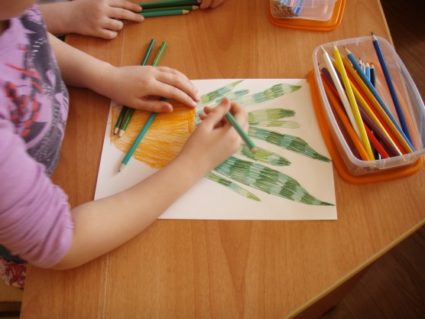 Если подключить фантазию, то растение (например – кактус) можно изобразить и с помощью кляксографии. Вначале карандашом обозначается горшок и растущий в нем кактус, а затем, чтобы на растении получились мелкие ответвления, колючки, нужно дуть на него из трубочки, покачивая ею из стороны в сторону.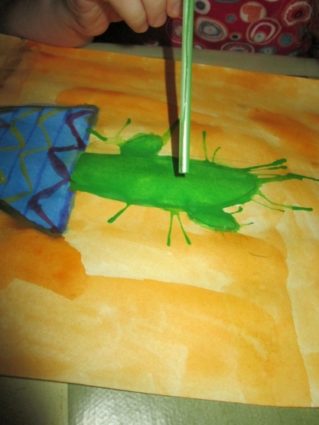      Чтобы максимально увлечь ребенка процессом творчества, можно в рисование включить элементы других видов изобразительной деятельности. Такие приемы повышают интерес ребенка к рисованию.     Работу сделают более оригинальной аппликативные детали. Например, кактус, нарисованный ладошками, можно украсить бумажными иголками.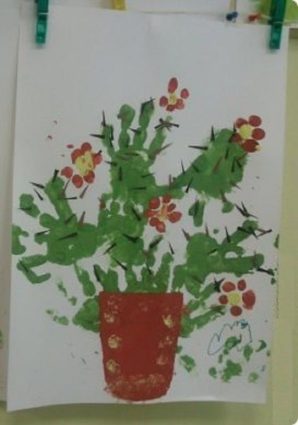 Ссылка:https://yandex.ru/video/preview/?filmId=5736510399332535520&text=как%20научить%20ребенка%20рисовать%20комнатное%20растение%20дома&path=wizard&parent-reqid=1587458579072896-987169785618614971700165-production-app-host-vla-web-yp-164&redircnt=1587458886.1